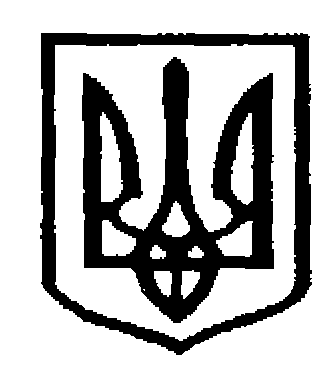 У К Р А Ї Н АЧернiвецька мiська радаУ П Р А В Л І Н Н Я    О С В І Т ИЧернівецька загальноосвітня школа  І – ІІІ ступенів № 4вул. Шевченка, 14 - 16, м. Чернівці, 58001, т.52-62-96, E-mail: cvznz-4@ukr.net, код ЄДРПОУ  21431035НАКАЗ17.01.2022                                                                                                         № 10Про організацію освітнього процесудля учнів 5-11 класів з  використаннямтехнологій дистанційного навчанняз 17.01.2022 рокуНа виконання Закону України «Про захист населення від інфекційних хвороб», » (зі змінами та доповненнями), Постанови Кабінету Міністрів України від 20 травня 2020 року №392 «Про встановлення карантину з метою запобігання поширенню на території України гострої респіраторної хвороби COVID-19, спричиненої коронавірусом SARS-CoV-2, та етапів послаблення протиепідемічних заходів» (зі змінами та доповненнями), Постанови Кабінету Міністрів України від 11 березня 2020 року №211 «Про запобігання поширенню на території України гострої респіраторної хвороби COVID-19, спричиненої коронавірусом SARS-CoV-2» (зі змінами та доповненнями), Постанови Кабінету Міністрів України від 09 грудня 2020 року № 1236 «Про встановлення карантину та запровадження обмежувальних протиепідемічних заходів з метою запобігання поширенню на території України гострої респіраторної хвороби COVID-19, спричиненої коронавірусом SARS-CoV-2» (зі змінами та доповненнями), Постанови Міністерства охорони здоров’я України та Головного державного санітарного лікаря України від 06.09.2021 №10 «Про затвердження протиепідемічних заходів у закладах освіти на період карантину у зв'язку поширенням коронавірусної хвороби (COVID-19)», у зв’язку зі стрімким зростанням захворюваності педагогічних працівників і учнів 5-11 класів та з метою переривання ланцюга захворюваності й забезпечення протидії подальшого розповсюдження в закладі гострих респіраторних вірусних інфекцій, грипу, коронавірусу COVID-19, проведення належних та у повному обсязі протиепідемічних заходів і забезпечення можливості  реалізувати право осіб на якісну та доступну освітуНАКАЗУЮ: З 17.01.2022 року організувати освітній процес для учнів 5-11 класів з використанням технологій дистанційного навчання  зі збереженням розкладу уроків та режиму роботи закладу. Заступнику директора з виховної роботи Сичіковій Г.Б.:2.1. Здійснювати моніторинг роботи педагогічних працівників в умовах дистанційного режиму.2.2. Контролювати здійснення  щоденного  моніторингу відвідування занять та захворюваності учнів на гостру респіраторну хворобу COVID-19 спричинену коронавірусом SARS-CoV-2 і  гостру респіраторну інфекцію (ГРВІ) педагогом-організатором Корбутяк С.М. (початкові класи — очно) та працівниками психологічної служби (старша школа — дистанційно).Вчителям-предметникам  проводити уроки з використанням технологій дистанційного навчання та висвітлювати у вайбер-групі «Навчання на карантині».Класним керівникам:4.1. Провести цільові інструктажі (онлайн) щодо профілактики захворюваності учнів на гостру респіраторну хворобу COVID-19 спричинену коронавірусом SARS-CoV-2 та гостру респіраторну інфекцію (ГРВІ) і дотримання правил техніки безпеки й охорони життя у побуті з подальшою відміткою у відповідних журналах.4.2. Здійснювати дистанційний моніторинг захворюваності учнів свого класу та  висвітлювати результати у вайбер-групі «Класні керівники» щоденнодо 9.30.      4.3. Організувати проведення виховних заходів в онлайн режимі згідно з        виховним планом класу і школи та висвітлювати у вайбер-групі «Виховна      робота».Асистентам учителів надавати допомогу дітям з ООП в онлайн (офлайн) режимі за попередньою домовленістю з батьками.Заступнику директора з АГР Романюк Е.І. продовжувати здійснювати контроль за санітарно-дезінфекційним режимом у закладі в період карантину відповідно до Санітарного регламенту для закладів загальної середньої освіти, затвердженого наказом МОЗ України від 25.09.2020р. №2205.Наказ розмістити на сайті закладу, у вайбер групах «Вчителі 5-11 класів» і «Активні батьки».Контроль за виконанням наказу залишаю за собою.Директор школи                                                                       Любов СОЛТИСІКЗ наказом ознайомлені:                                                            Ганна СИЧІКОВАЕмілія РОМАНЮКПедагоги школи — онлайн.